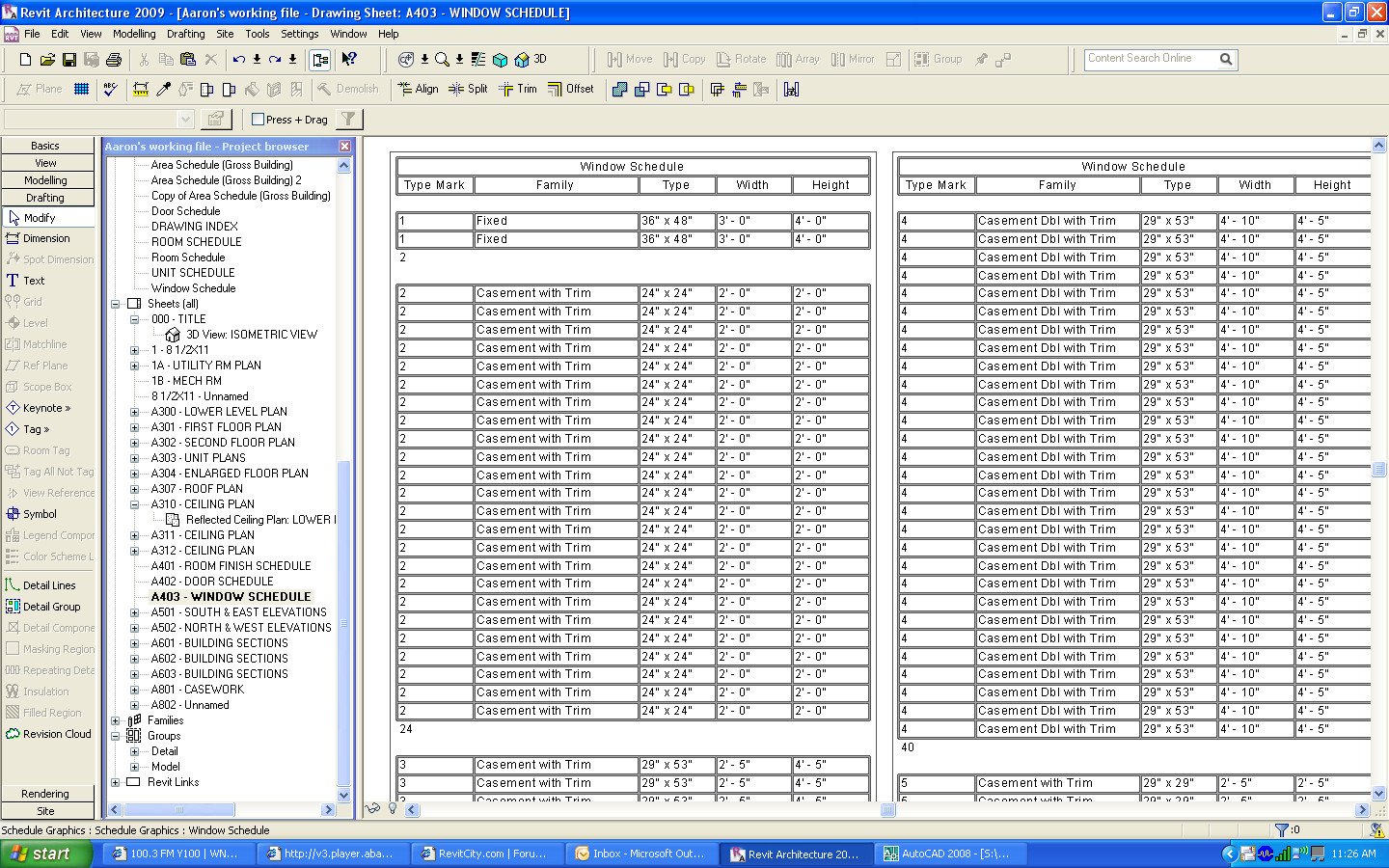 What I am looking for is something like thisType MarkCount (this is where I want the totalFamilyTypeWidthHeight12Fixed36” x 48”3’-0”4’-0”224Casement with Trim24” x24”2’-0”2’-0”312Casement with Trim29” x 53”2’-5”4’-5”